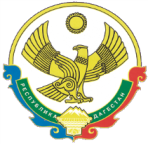 РЕСПУБЛИКА ДАГЕСТАНМУНИЦИПАЛЬНОЕ ОБРАЗОВАНИЕ «СЕЛО                                        » ХАСАВЮРТОВСКОГО РАЙОНАСОБРАНИЕ ДЕПУТАТОВ СЕЛЬСКОГО ПОСЕЛЕНИЯРеспублика Дагестан, Хасавюртовский район, с. «                             »       ..      ..                   .. 2018г.                                                                                                                         №     - СД  ПроектРЕШЕНИЕО порядке представления депутатами сельского поселения сведений о доходах, расходах, об имуществе и обязательствах имущественного характераВ соответствии с Федеральными законами от 25.12.2008 № 273-ФЗ «О противодействии коррупции», Федеральным законом от 03.12.2012 № 230-ФЗ «О контроле за соответствием расходов лиц, замещающих государственные должности, и иных лиц их доходам», Федеральным законом от 06.10.2003 № 131-ФЗ «Об общих принципах организации местного самоуправления в Российской Федерации», Указом Президента Российской Федерации  от 23.06.2014 № 460 «Об утверждении формы справки о доходах, расходах, об имуществе и обязательствах имущественного характера и внесении изменений в некоторые акты Президента Российской Федерации», Федеральным законом от 3 ноября 2015 года № 303-ФЗ «О внесении изменений в отдельные законодательные акты Российской Федерации», Собрание депутатов  сельского поселения,РЕШИЛО:1. Утвердить Порядок представления депутатами Собрания депутатов сельского поселения МО «село          » сведений о доходах, расходах, об имуществе и обязательствах имущественного характера, согласно приложению № 1.2. Установить, что депутаты Собрания депутатов сельского поселения, замещающие муниципальные должности на непостоянной основе представляют сведения о доходах, расходах, об имуществе и обязательствах имущественного характера, по форме справки  утвержденной  Указом Президента Российской Федерации  от 23.06.2014 № 460 в Собрание депутатов сельского поселения.	3. Контроль над исполнением данного решения возложить на постоянную   комиссию по местному самоуправлению благоустройству и охране общественного порядка Собрания депутатов сельского поселения.            4. Настоящее решение вступает в силу со дня принятия. Глава сельского поселения                                                      ..                             .. Приложение № 1к Решению Собрания депутатов   сельского поселенияот .    .         . 2018  №    . 
  ПроектПорядокпредставления депутатами сельского поселения, замещающими муниципальные должности на непостоянной основе сведений о доходах, расходах, об имуществе и обязательствах имущественного характера. 1. Настоящий Порядок определяет правила представления депутатами  сельского поселения сведений о своих доходах, расходах, об имуществе и обязательствах имущественного характера своих супруги (супруга) и несовершеннолетних детей представляют сведения по утвержденной Президентом Российской Федерации форме справки от 23.06.2014 № 460. 2. Сведения о доходах, расходах, об имуществе и обязательствах имущественного характера представляются депутатами сельского поселения, замещающими муниципальные должности на непостоянной основе в Собрание депутатов сельского поселения. 3. Сведения о доходах, расходах, об имуществе и обязательствах имущественного характера представляются ежегодно, не позднее 30 марта года, следующего за отчетным периодом. 4. В случае, если лица, указанные в пункте 1 настоящего Порядка, обнаружили, что в представленным ими сведениях о доходах, расходах, об имуществе и обязательствах имущественного характера не отражены или не полностью отражены какие-либо сведения либо имеются ошибки, они вправе представить уточненные сведения в течение одного месяца после окончания срока, указанного в пункте 3 настоящего Порядка.5. В случае непредставления по объективным причинам депутатом  сельского поселения  сведений о доходах, расходах, об имуществе и обязательствах имущественного характера своих супруги (супруга) и несовершеннолетних детей данный факт подлежит рассмотрению комиссией по соблюдению требований к служебному поведению депутатов сельского поселения  и урегулированию конфликта интересов депутатов  Собрания депутатов  сельского поселения. 6. Контроль за соответствием сведений о доходах, расходах, об имуществе и обязательствах имущественного характера лиц, указанных в пункте 1 настоящего Порядка, а также сведений о доходах, расходах, об имуществе и обязательствах имущественного характера их супруг (супругов) и несовершеннолетних детей общему доходу данных лиц и их супруг (супругов) за три последних года, предшествующих совершению сделки, осуществляется в порядке, установленном нормативными правовыми актами Российской Федерации и Республики Дагестан.7.Сведения о доходах, расходах, об имуществе и обязательствах имущественного характера, представленные в соответствии с настоящим Порядком, относятся к информации ограниченного доступа, если федеральным законом они не отнесены к сведениям, составляющим государственную тайну.8. В случае непредставления или представления неполных или недостоверных сведений о своих доходах, расходах, об имуществе и обязательствах имущественного характера, либо непредставления или представления заведомо неполных или недостоверных сведений о расходах своих супруги (супруга) и несовершеннолетних детей в случае, если представление таких сведений обязательно, лица, указанные в пункте 1 настоящего Порядка, несут ответственность в соответствии с законодательством Российской Федерации.9. Депутат, член выборного органа местного самоуправления, выборное должностное лицо местного самоуправления, иное лицо, замещающее муниципальную должность, должны соблюдать ограничения, запреты, исполнять обязанности, которые установлены Федеральным законом от 25 декабря 2008 года N 273-ФЗ «О противодействии коррупции» и другими федеральными законами. Полномочия депутата, члена выборного органа местного самоуправления, выборного должностного лица местного самоуправления, иного лица, замещающего муниципальную должность, прекращаются досрочно в случае несоблюдения ограничений, запретов, неисполнения обязанностей, установленных Федеральным законом от 25 декабря 2008 года N 273-ФЗ «О противодействии коррупции», Федеральным законом от 3 декабря 2012 года N 230-ФЗ «О контроле за соответствием расходов лиц, замещающих государственные должности, и иных лиц их доходам».        10.  О фактах непредставления депутатом сведений о доходах, расходах, об имуществе и обязательствах имущественного характера Комиссия в срок до 1 апреля года, следующего за отчетным финансовым годом, а также выявления нарушений законодательства в процессе представления сведений о доходах, расходах, об имуществе и обязательствах имущественного характера, направляет соответствующую информацию Главе сельского поселения  для  принятия  решения.        11. Представленные сведения хранятся в администрации сельского поселения в течение пяти лет со дня их предоставления, после чего передаются в архив. 